РЕГИОНАЛЬНАЯ СЛУЖБАПО ТАРИФАМ И ЦЕНАМ КАМЧАТСКОГО КРАЯПРОЕКТ ПОСТАНОВЛЕНИЯ             г. Петропавловск-КамчатскийВ соответствии с Федеральным законом от 07.12.2011 № 416-ФЗ «О водоснабжении и водоотведении», постановлением Правительства Российской Федерации от 13.05.2013 № 406 «О государственном регулировании тарифов в сфере водоснабжения и водоотведения», приказом ФСТ России от 27.12.2013 № 1746-э «Об утверждении Методических указаний по расчету регулируемых тарифов в сфере водоснабжения и водоотведения», постановлением Правительства Камчатского края от 19.12.2008 № 424-П «Об утверждении Положения о Региональной службе по тарифам и ценам Камчатского края», протоколом Правления Региональной службы по тарифам и ценам Камчатского края от ХХ.10.2019 № ХХПОСТАНОВЛЯЮ:1. Внести в постановление Региональной службы по тарифам и ценам Камчатского края от 19.12.2017 № 808 «Об утверждении тарифов на питьевую воду (питьевое водоснабжение) и водоотведение МКУ ЖКХ «Надежда» потребителям Апачинского сельского поселения Усть-Большерецкого муниципального района на 2018-2020 годы» следующие изменения:1) пункты 5, 6 части 5 изложить в следующей редакции: «5) с 01 января 2020 года по 30 июня 2020 года - 73,74 руб. за 1 куб. метр;6) с 01 июля 2020 года по 31 декабря 2020 года - 75,36 руб. за 1 куб. метр.»;2) часть 6 изложить в следующей редакции:«6. Утвердить и ввести в действие льготные тарифы на питьевую воду (питьевое водоснабжение) МКУ ЖКХ «Надежда» (МКУ ЖКХ «Надежда» не является плательщиком НДС) для населения и исполнителей коммунальных услуг для населения Апачинского сельского поселения Усть-Большерецкого муниципального района с календарной разбивкой в следующих размерах:1) с 01 января 2018 года по 30 июня 2018 года - 49,40 руб. за 1 куб. метр;2) с 01 июля 2018 года по 31 декабря 2018 года - 52,00 руб. за 1 куб. метр;3) с 01 января 2019 года по 30 июня 2019 года - 52,00 руб. за 1 куб. метр;4) с 01 июля 2019 года по 31 декабря 2019 года - 55,00 руб. за 1 куб. метр5) с 01 января 2020 года по 30 июня 2020 года - 55,00 руб. за 1 куб. метр;6) с 01 июля 2020 года по 31 декабря 2020 года - 57,00 руб. за 1 куб. метр.»;3) пункты 5, 6 части 7 изложить в следующей редакции: «5) с 01 января 2020 года по 30 июня 2020 года - 94,97 руб. за 1 куб. метр;6) с 01 июля 2020 года по 31 декабря 2020 года – 98,45 руб. за 1 куб. метр.»;4) часть 8 дополнить пунктами 5, 6 следующего содержания: «5) с 01 января 2018 года по 30 июня 2018 года - 79,00 руб. за 1 куб. метр;6) с 01 июля 2018 года по 31 декабря 2018 года - 81,00 руб. за 1 куб. метр.»;3) разделы 3 - 5 приложения 1 изложить в следующей редакции: «Раздел 3. Перечень плановых мероприятий по ремонту объектов централизованных 
систем водоснабженияРаздел 4. Объем финансовых потребностей, необходимых для реализациипроизводственной программы в сфере питьевого водоснабженияРаздел 5. График реализации мероприятий производственной программы в сфере питьевого водоснабжения4) разделы 2-5 приложения 2 изложить в следующей редакции:«Раздел 2. Планируемый объем принимаемых сточных водРаздел 3. Перечень плановых мероприятий по ремонту объектов централизованных 
систем водоотведенияРаздел 4. Объем финансовых потребностей, необходимых для реализации 
производственной программы в сфере водоотведенияРаздел 5. График реализации мероприятий производственной программы в сфере водоотведения».2. Настоящее постановление вступает в силу через десять дней после дня его официального опубликования и распространяется на правоотношения, возникшие с 1 января 2020 года.Руководитель                                                                                   И.В. ЛагуткинаСОГЛАСОВАНО:Начальник отдела по регулированию тарифов в коммунальном комплексе Региональной службы по тарифам и ценам Камчатского края _________/О.А. Пригодская/     Консультантотдела по регулированию тарифов в коммунальном комплексе Региональной службы по тарифам и ценам Камчатского края __________/О.Ю. Раздьяконова/     Консультант организационно-правового отдела Региональной службы по тарифам и ценам Камчатского края  ______________/И.Н. Шишкова /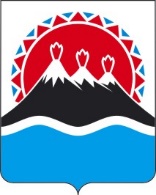 ХХ.10.2019№ХХО внесении изменений в постановление Региональной службы по тарифам и ценам Камчатского края от 19.12.2017 № 808 «Об утверждении тарифов на питьевую воду (питьевое водоснабжение) и водоотведение МКУ ЖКХ «Надежда» потребителям Апачинского сельского поселения Усть-Большерецкого муниципального района на 2018-2020 годы»N  
п/пНаименование 
мероприятияСрок реализации мероприятийФинансовые
потребности 
на реализацию
мероприятий, 
тыс. руб.Ожидаемый эффектОжидаемый эффектN  
п/пНаименование 
мероприятияСрок реализации мероприятийФинансовые
потребности 
на реализацию
мероприятий, 
тыс. руб.наименование 
показателятыс. руб./%123456Мероприятия1. Капитальный и текущий ремонт и техническое обслуживание объектов централизованных систем водоснабжения либо объектов, входящих в состав таких систем2018 год212,6Обеспечение бесперебойной работы объектов водоснабжения, качественного предоставления услуг, поддержание и восстановление эксплуатационных свойств оборудования, сооружений и устройств систем водоснабжения1. Капитальный и текущий ремонт и техническое обслуживание объектов централизованных систем водоснабжения либо объектов, входящих в состав таких систем2019 год222,4Обеспечение бесперебойной работы объектов водоснабжения, качественного предоставления услуг, поддержание и восстановление эксплуатационных свойств оборудования, сооружений и устройств систем водоснабжения1. Капитальный и текущий ремонт и техническое обслуживание объектов централизованных систем водоснабжения либо объектов, входящих в состав таких систем2020 год229,1Обеспечение бесперебойной работы объектов водоснабжения, качественного предоставления услуг, поддержание и восстановление эксплуатационных свойств оборудования, сооружений и устройств систем водоснабженияИтого:664,1N  
п/пПоказателиГодтыс. руб.12341.Необходимая валовая выручка20185507,082.Необходимая валовая выручка20195833,913.Необходимая валовая выручка20206082,13Nп/пНаименование 
мероприятияГодСрок выполнения мероприятий производственной программы (тыс. руб.)Срок выполнения мероприятий производственной программы (тыс. руб.)Срок выполнения мероприятий производственной программы (тыс. руб.)Срок выполнения мероприятий производственной программы (тыс. руб.)Nп/пНаименование 
мероприятияГод1 квартал2 квартал3 квартал4 квартал12345671.Капитальный и текущий ремонт и техническое обслуживание объектов централизованных систем водоснабжения либо объектов, входящих в состав таких систем201753,253,253,153,11.Капитальный и текущий ремонт и техническое обслуживание объектов централизованных систем водоснабжения либо объектов, входящих в состав таких систем201855,655,655,655,61.Капитальный и текущий ремонт и техническое обслуживание объектов централизованных систем водоснабжения либо объектов, входящих в состав таких систем201957,357,357,357,2N 
п/пПоказатели 
производственной программыЕдиницы
измерения2018 год2019 год2020 годN 
п/пПоказатели 
производственной программыЕдиницы
измерения2018 год1234561. Объем реализации услуг, в том числе по потребителям: тыс. м368,38067,11667,1161.1- населению тыс. м363,17361,90961,9091.2- бюджетным потребителям тыс. м34,4434,4434,4431.3- прочим потребителям тыс. м30,7640,7640,764N 
п/пНаименование 
мероприятияСрок реализации мероприятийФинансовые
потребности 
на реализацию
мероприятий, 
тыс. руб.Ожидаемый эффектОжидаемый эффектN 
п/пНаименование 
мероприятияСрок реализации мероприятийФинансовые
потребности 
на реализацию
мероприятий, 
тыс. руб.наименование 
показателятыс. руб./%123456Мероприятия1. Капитальный и текущий ремонт и техническое обслуживание объектов централизованных систем водоотведения либо объектов, входящих в состав таких систем2018 год300,0Обеспечение бесперебойной работы объектов водоотведения, качественного предоставления услуг, поддержание и восстановление эксплуатационных свойств оборудования, сооружений и устройств систем водоотведения1. Капитальный и текущий ремонт и техническое обслуживание объектов централизованных систем водоотведения либо объектов, входящих в состав таких систем2019 год313,8Обеспечение бесперебойной работы объектов водоотведения, качественного предоставления услуг, поддержание и восстановление эксплуатационных свойств оборудования, сооружений и устройств систем водоотведения1. Капитальный и текущий ремонт и техническое обслуживание объектов централизованных систем водоотведения либо объектов, входящих в состав таких систем2020 год323,2Обеспечение бесперебойной работы объектов водоотведения, качественного предоставления услуг, поддержание и восстановление эксплуатационных свойств оборудования, сооружений и устройств систем водоотведенияИтого: 937,0N
п/пПоказателиГодтыс. руб.12341.Необходимая валовая выручка20185932,832.Необходимая валовая выручка20196158,073.Необходимая валовая выручка20206490,47Nп/пНаименование мероприятияГодСрок выполнения мероприятий производственной программы (тыс. руб.)Срок выполнения мероприятий производственной программы (тыс. руб.)Срок выполнения мероприятий производственной программы (тыс. руб.)Срок выполнения мероприятий производственной программы (тыс. руб.)Nп/пНаименование мероприятияГод1 квартал2 квартал3 квартал4 квартал12345671.Капитальный и текущий ремонт и техническое обслуживание объектов централизованных систем водоотведения либо объектов, входящих в состав таких систем201875,075,075,075,01.Капитальный и текущий ремонт и техническое обслуживание объектов централизованных систем водоотведения либо объектов, входящих в состав таких систем201978,578,578,578,31.Капитальный и текущий ремонт и техническое обслуживание объектов централизованных систем водоотведения либо объектов, входящих в состав таких систем202080,880,880,880,8